МЧС предупреждает!	Обращаем внимание жителей и гостей Колпинского  района!  Постановлением Правительства Санкт-Петербурга от 10.11.2022 № 1044 установлен период с 15 ноября 2022 года по 15 апреля 2023 года, в течение которого запрещается выход на ледовое покрытие водных объектов в нашем городе.Если вы оказались в экстремальной ситуации то, необходимо знать  рекомендации, которые помогут вам выжить и спасти другого человека.Как самостоятельно выбраться из воды:не паникуйте, необходимо успокоиться и сосредоточиться;удерживайтесь на плаву, голову необходимо держать над водой;не снимайте одежду, но избавиться от тяжелых вещей необходимо (рюкзак и т.п.);повернитесь в ту сторону, откуда пришли – там лед уже выдержал ваш вес;если течение сильное – согните ноги;обопритесь на край льдины широко расставленными руками;навалитесь на край льдины грудью, попытайтесь подтянуться и поочередно вытащить ноги на льдину;после выхода из воды на лед вставать и бежать запрещается;двигайтесь к берегу ползком или перекатываясь; необходимо согреться и переодеться в сухую одежду или выжать мокрую.Запомните! Действовать надо быстро и решительно. У вас есть 10 минут до того, как онемеют мышцы, и 1 час до потери сознания.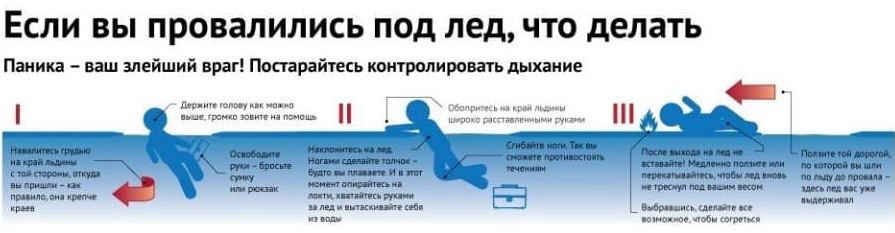 	Как помочь человеку, оказавшемуся в воде:крикните пострадавшему, что идете к нему на помощь;вызовите службу спасения;бросьте пострадавшему спасательный предмет (шарфы, ремни, большие ветки, палка,  багор, веревка с узлами, доска, лестница) с безопасного расстояния;аккуратно подползите к пострадавшему, подайте ему руку и вытащите за одежду;необходимо согреть пострадавшего, постараться найти ему сухую одежду.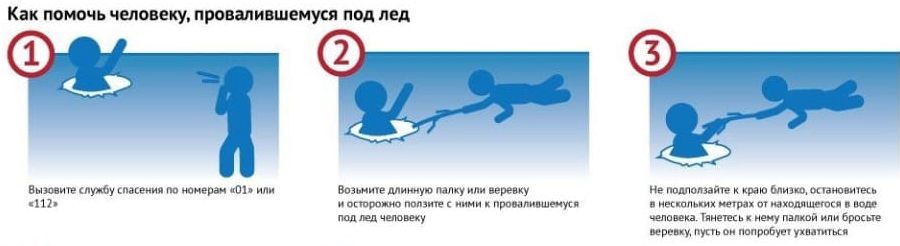 Призываем граждан полностью исключить  возможность выхода на лед.Будьте внимательны и осторожны! Не подвергайте себя и близких неоправданному риску!При возникновении чрезвычайных ситуаций, звоните круглосуточно 101, 112.Управление по Колпинскому району Главного управления МЧС России по г. Санкт-ПетербургуВДПО по Колпинскому районуПСО по Колпинскому району2022